С О Ф И Й С К И  У Н И В Е Р С И Т Е Т „Св. К л и м е н т  О х р и д с к и“Факултет по КласиЧески и нови филологииКАТЕДРА ЯПОНИСТИКАМагистърска програма: Японски език и култураСрок на обучение: 2 семестъра; Форма на обучение: редовна; Ръководител: доц. д-р Гергана Петкова; e-mail: grpetkova@uni-sofia.bgЦелта на обучението в магистърската програма „Японски език и култура“ е да се дадат насоки за приоритетите в професионалната ориентация на подготвяните в катедра Японистика на Софийския университет „Св. Климент Охридски“ студенти, да се очертае по-широк спектър от възможности за профилирането им като бъдещи специалисти изтоковеди-японисти и да се стимулира тяхната мотивация за по-пълноценна професионална реализация в условията на все по-динамично развиващата се културна интеграция в съвременния свят. Актуалността на магистърската програма „Японски език и култура“ се потвърждава от конкретните цели за по-висша степен на академично образование в специалността Японистика на СУ „Св. Климент Охридски“. На студентите японисти се предоставя възможност да задълбочат знанията си и да придобият допълнителни компетенции както в областта на специализираното филологическо образование, познанието за Япония като страна и култура, нейната ценностна система, изкуство и духовност, така и в практическото приложение на натрупаните знания. В тематичното съдържание на учебните дисциплини е установен баланс между теоретичната подготовка и провеждането на дискусионни обсъждания, семинари, презентации, анкетни проучвания и уъркшопи с цел студентите да се стимулират за бъдеща научноизследователска дейност, свързана с различни проблеми на японския език и култура и други аспекти на културите на Изтока. Завършилите магистърската програма Японски език и култура получават професионална квалификация, която им осигурява статут на специалисти японисти с по-висок кредит на доверие в научноизследователската сфера, академичните среди и обществения живот. Те могат да намерят професионална реализация в различни сфери на културния, стопанския и обществения живот на страната като специалисти в областта на образованието, културата, международните отношения, държавния апарат, средствата за масово осведомяване, книгоиздаването, туризма и др.Условия и изисквания за прием: За обучение в магистърската програма Японски език и култура могат да кандидатстват: Специалисти, завършили бакалавърска степен на обучение в специалност Японистика на СУ „Св. Климент Охридски“; специалисти от други научни направления, получили сертификат за обучение по японски език и култура в курса за следдипломна квалификация „Японски език и култура“ на СУ „Св. Климент Охридски“; дипломирани специалисти по други хуманитарни науки, при условие че са с българско гражданство или са с гражданство на страни от ЕС, които притежават документ от български или чуждестранни образователни институции, удостоверяващ, че владеят японски език в степен, равностойна или по-висока от придобитата в бакалавърската степен на специалност Японистика в СУ „Св. Климент Охридски“ (II ниво на „Japanese Language Proficiency Test“ – JLPT). Класирането на всички кандидати се осъществява въз основа на оценка, получена като средно аритметично от: общия успех в дипломата за завършено висше образование и оценката от проведено от изпитната комисия събеседване. Квотата за държавна субсидия се разпределя с предимство между кандидатите, завършили бакалавърска степен в специалност Японистика, и специалистите от други научни направления, преминали успешно пълния курс на обучение по японски език и култура в курса за следдипломна квалификация Японски език и култура на СУ „Св. Климент Охридски“. Необходимият минимален успех на кандидатите за държавна по-ръчка е мн. добър (4,50) от дипломата за завършено висше образование. Всички кандидати с по-нисък успех могат да участват в класиране за платена форма на обучение. Кандидатстващите за платена форма на обучение трябва да са завършили висшето си образование с успех, не по-нисък от добър (4,00). Приемът и класирането на кандидатстващите за платена форма на обучение ще се осъществява при условията, валидни за кандидатите за държавна субсидия. Програма за събеседване: Приемният изпит в магистърската програма се провежда под формата на събеседване на български език. Изпитната комисия задава въпроси с цел да се установят: мотивацията на кандидатите за обучението им в магистърската програма; насочеността на специализираните им образователни и/или научни интереси в областта на японистиката;общокултурната им осведоменост, способността им за самостоятелно мислене и отстояване на собствени виждания; представите им за ползата от обучението в магистърската програма с оглед на намеренията им за професионална реализация. Изпитната комисия поставя оценка по шестобалната система.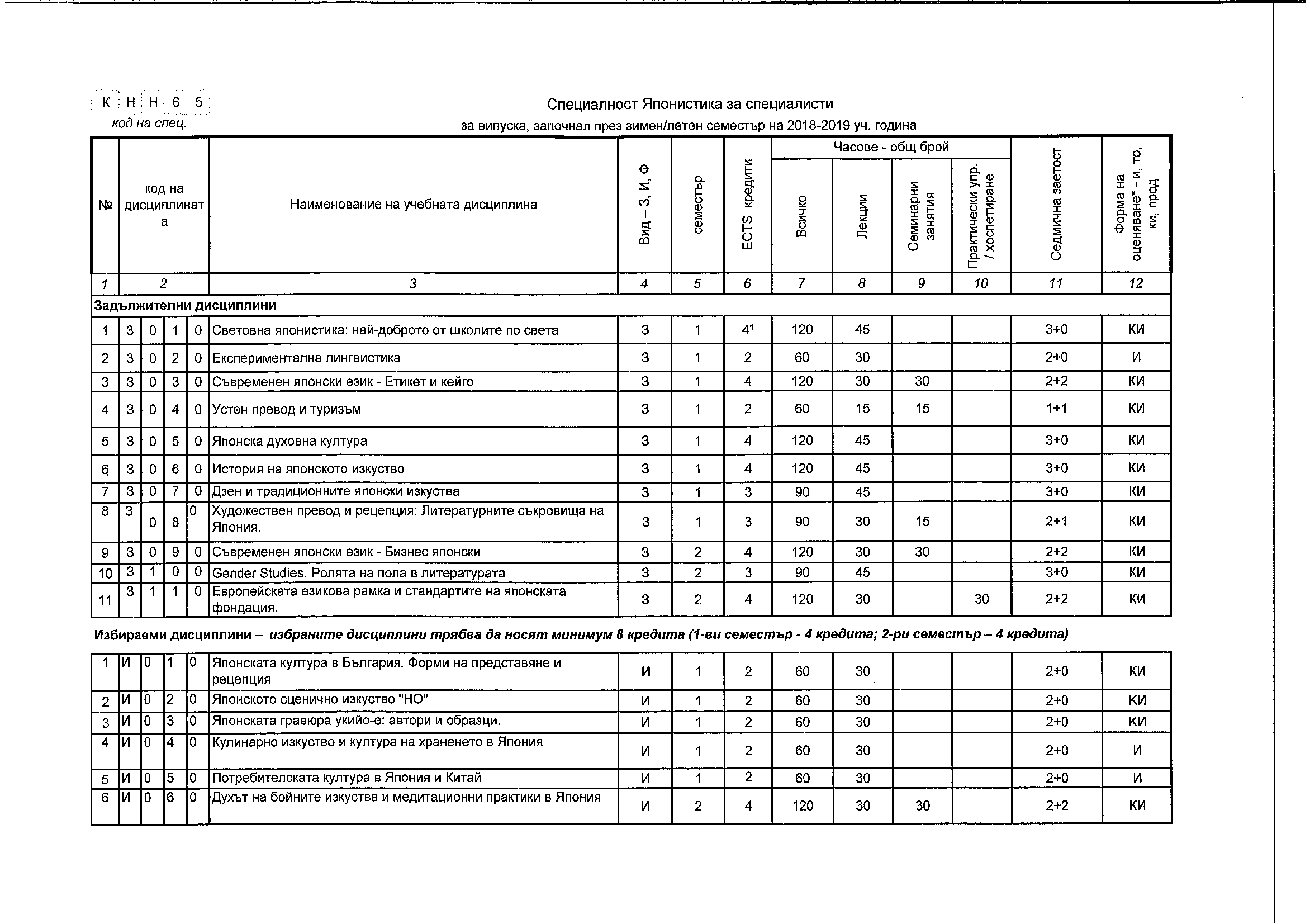 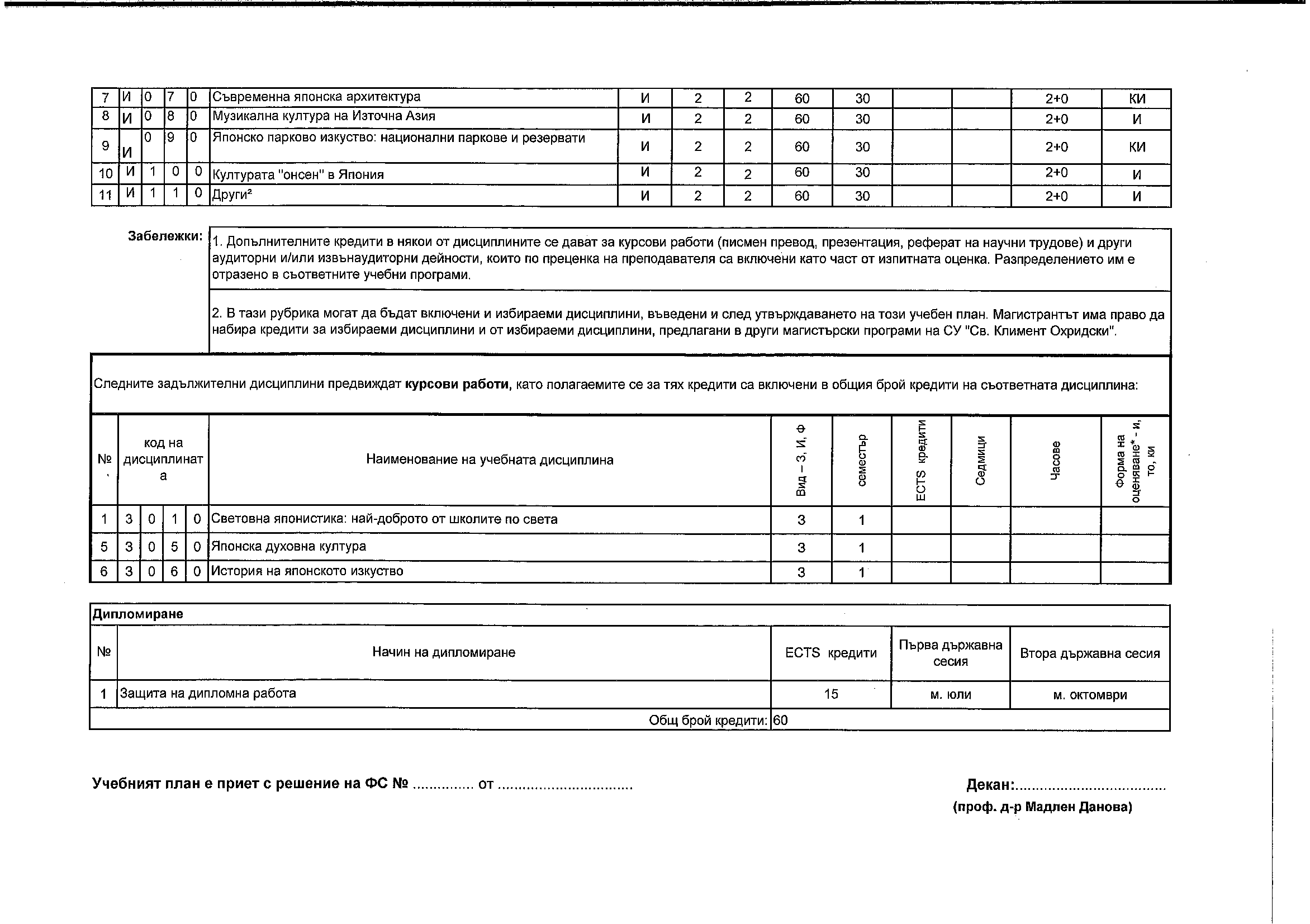 